Инструкция по осуществлению платежей через банкоматы ВТБ 24Вставьте свою карту в банкомат ВТБ 24 и последовательно выберите следующие действия:                                                                   4.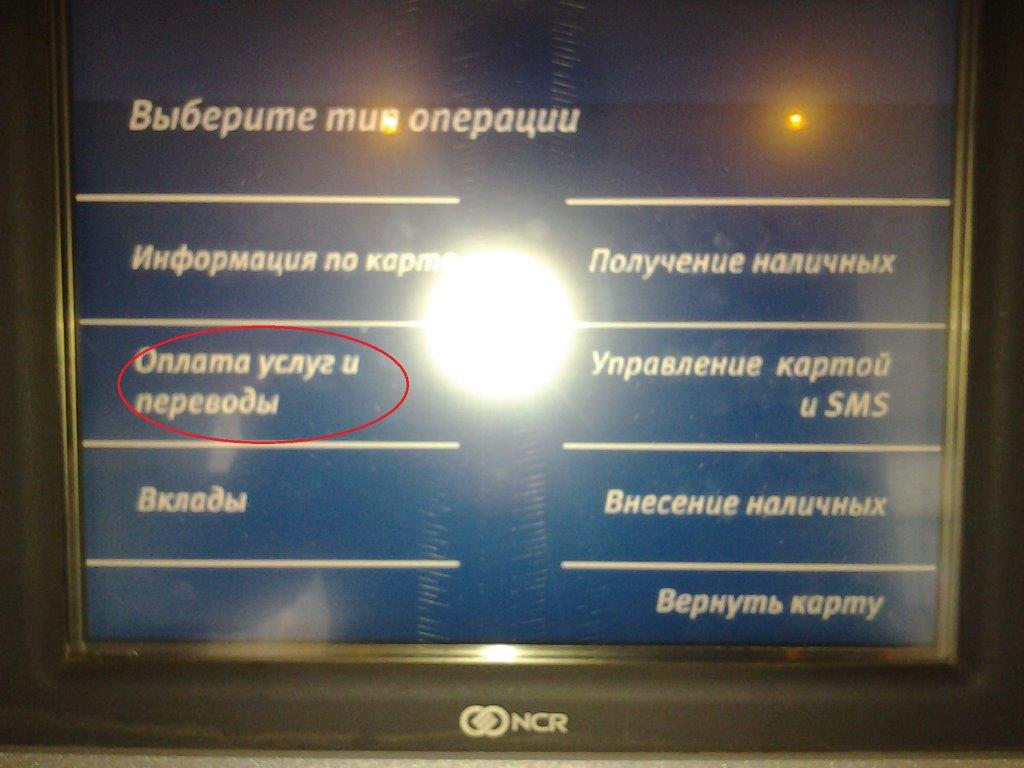 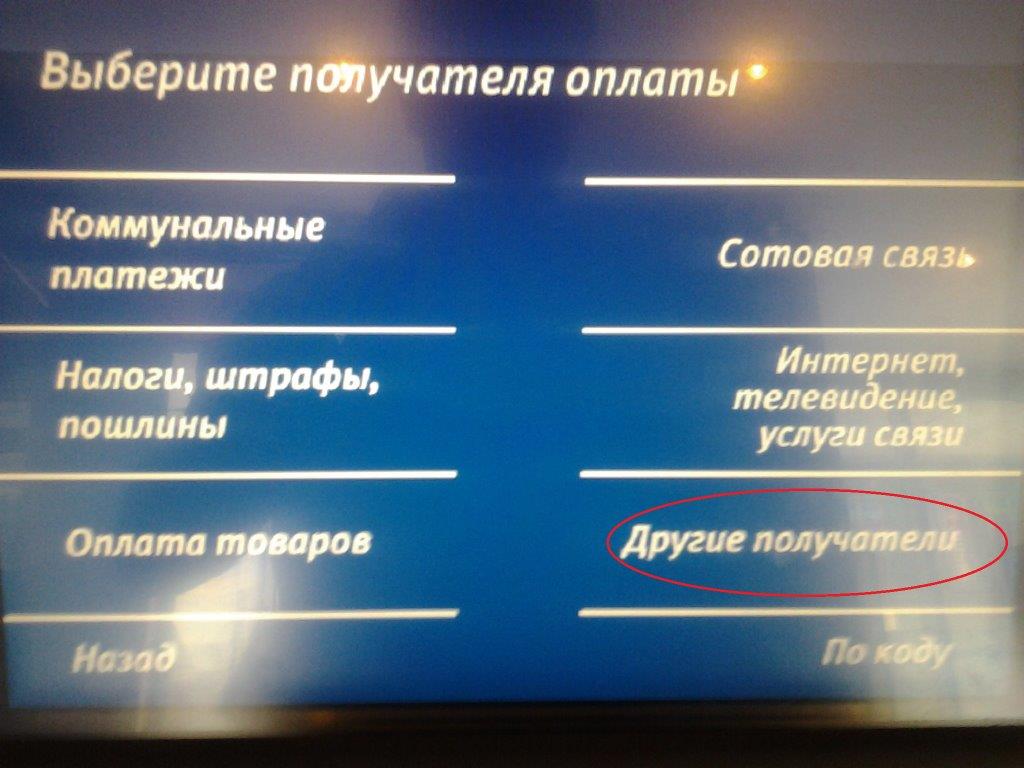                    2.                                                                       5.  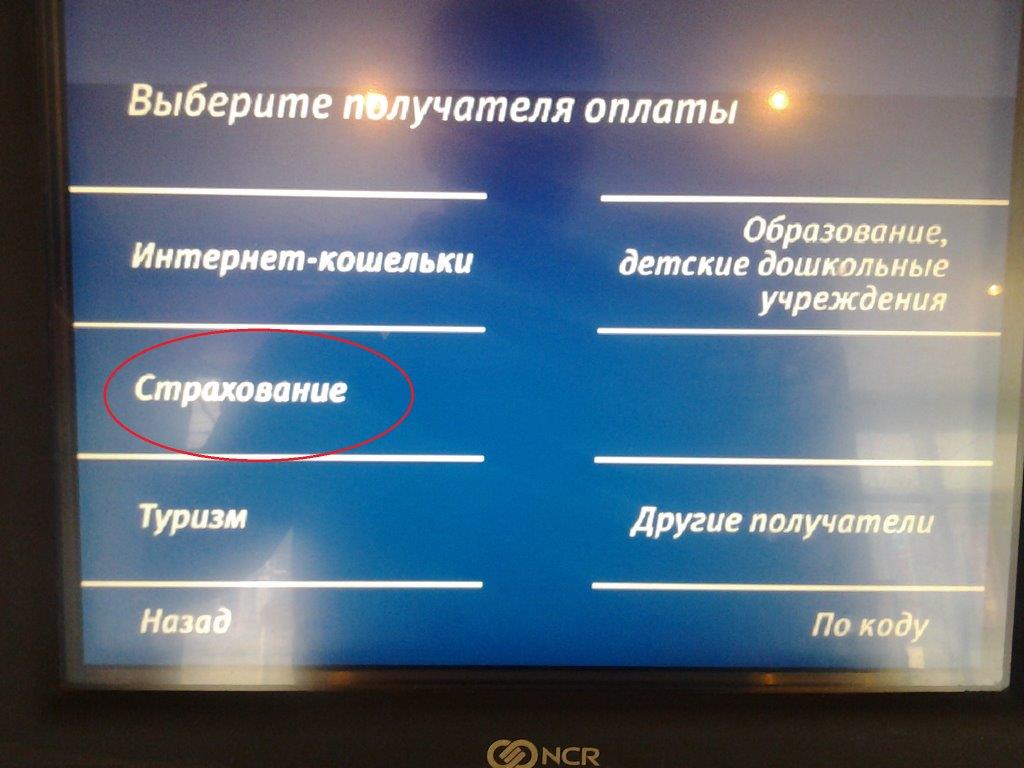 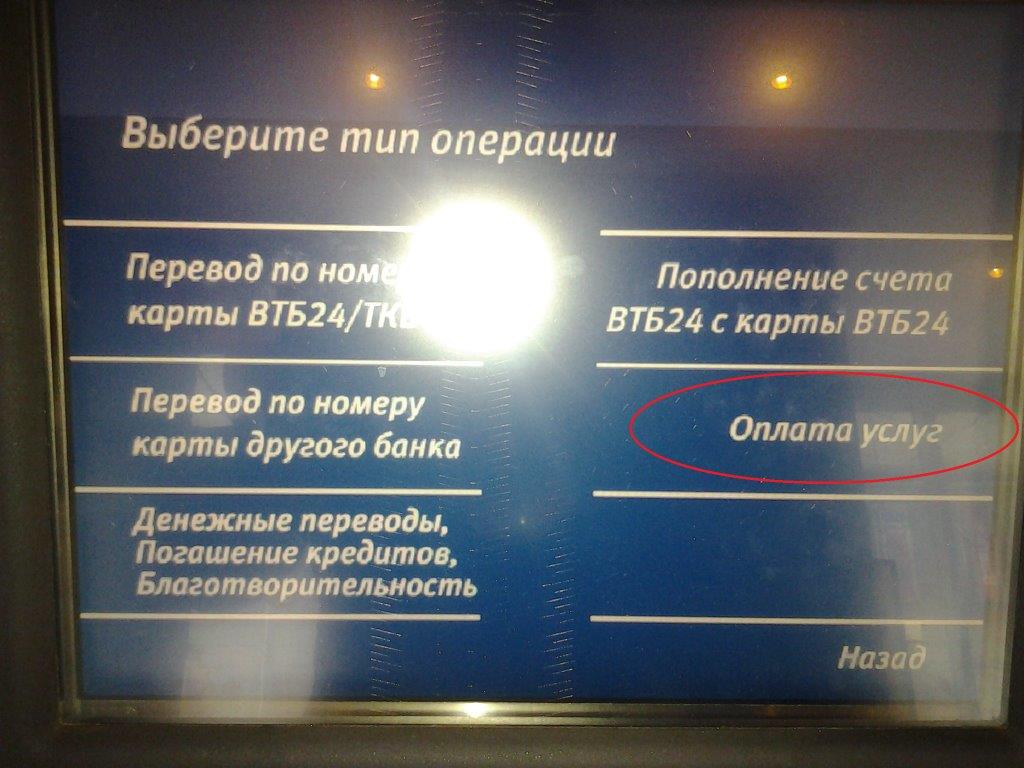                      3.                                                                         6.  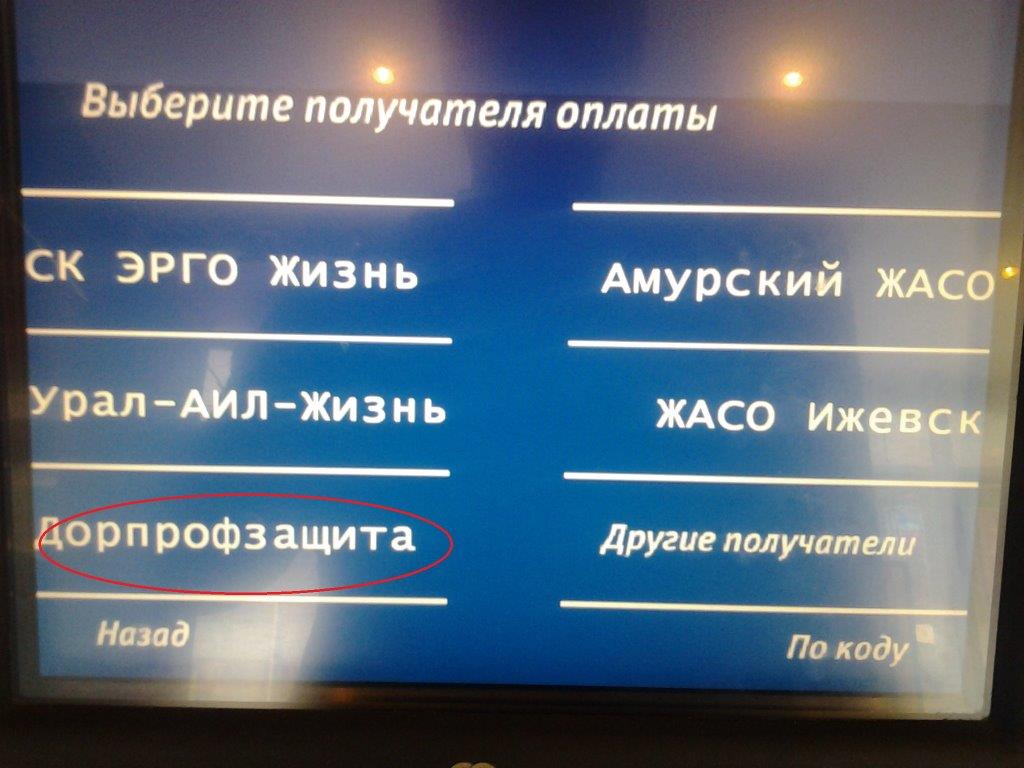 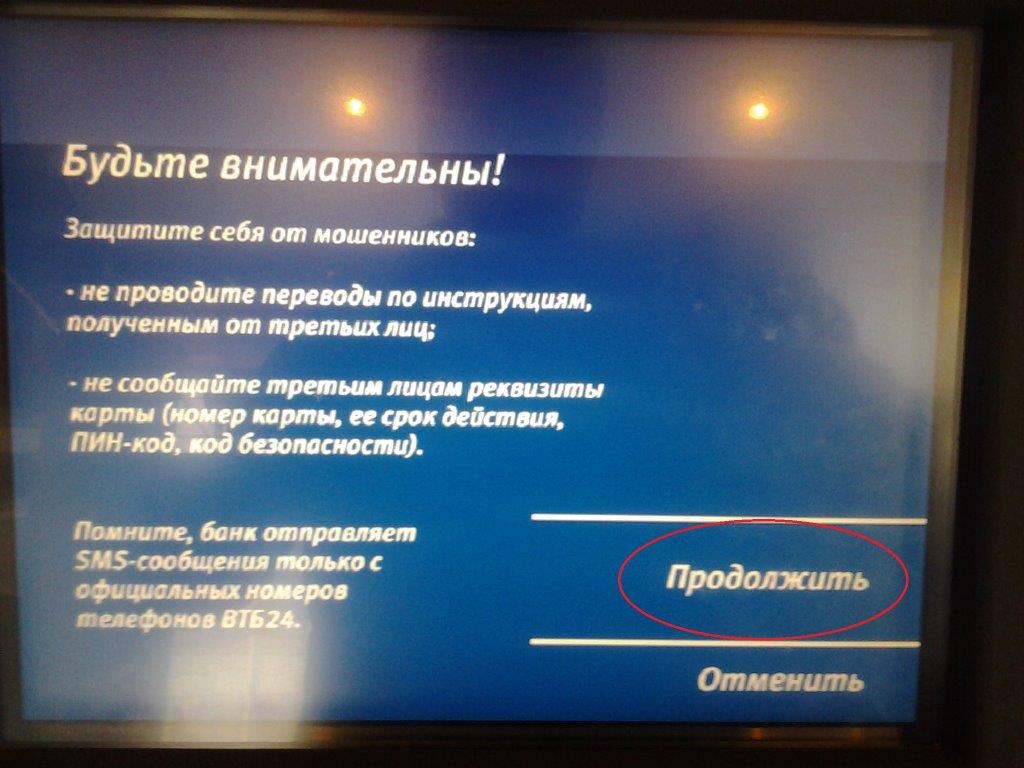 7.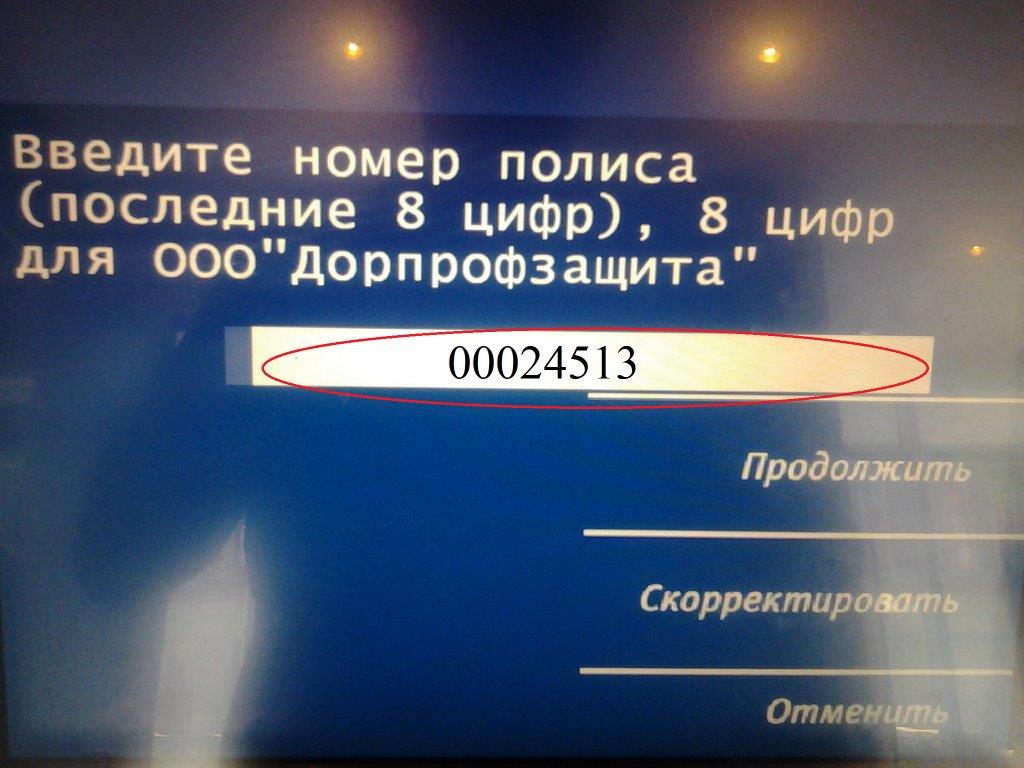                                                                        Номер полиса указывается без дроби.8.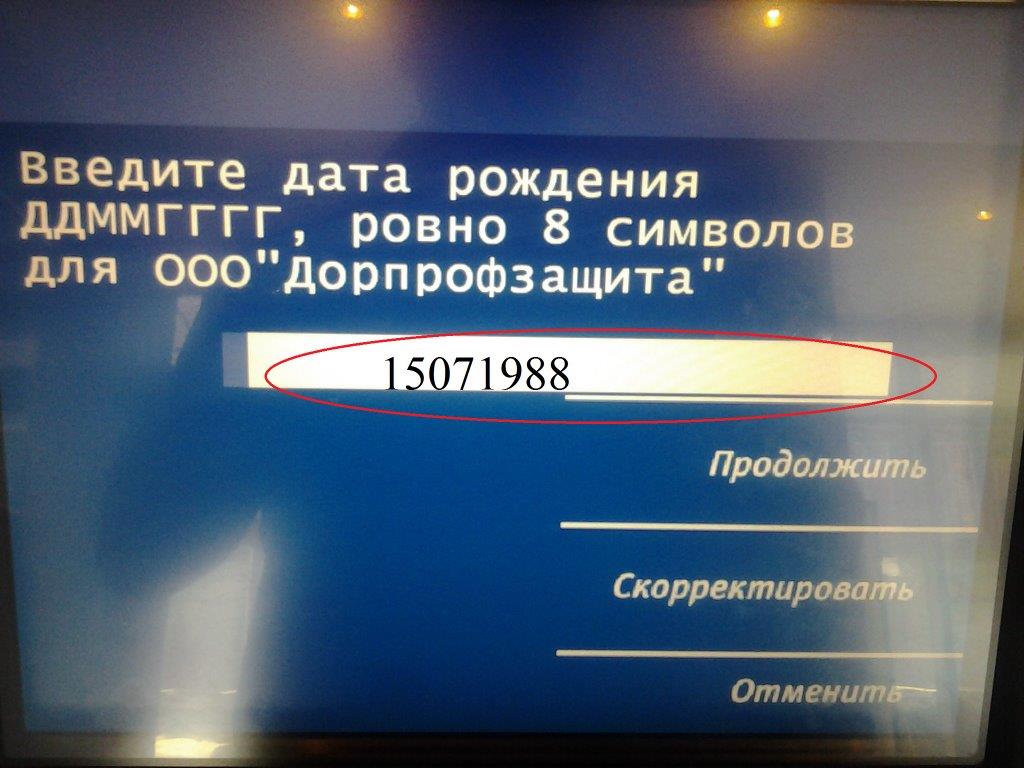 9.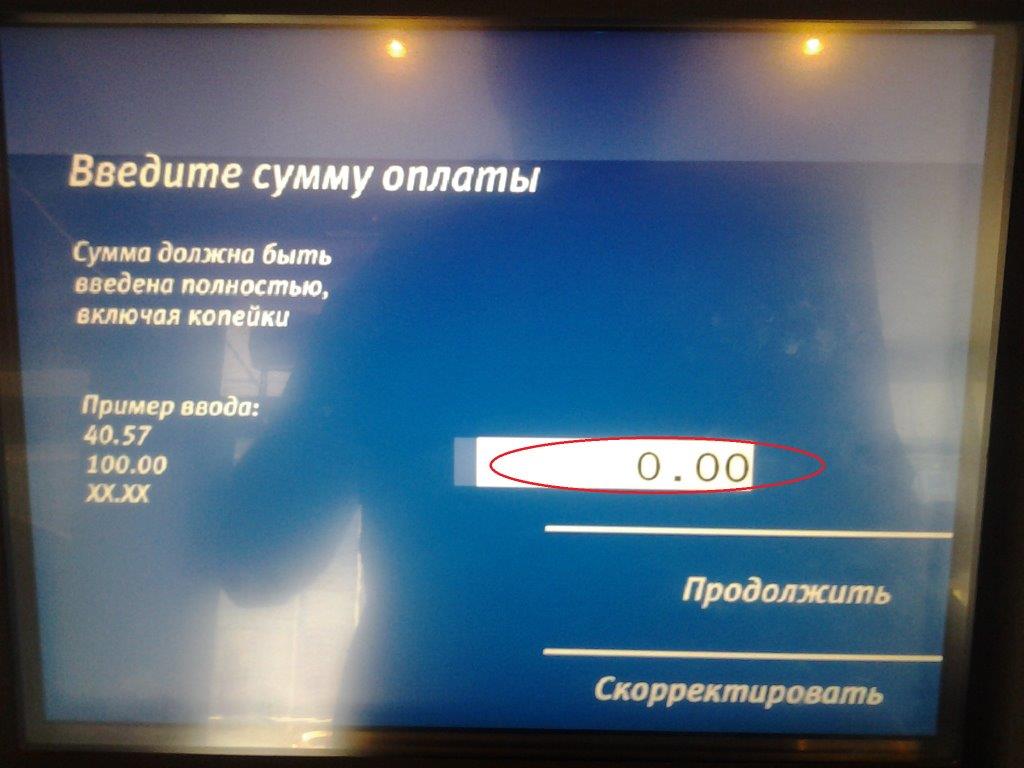                                                                          Сумма платежа указывается с                                                                       точностью до копеек.